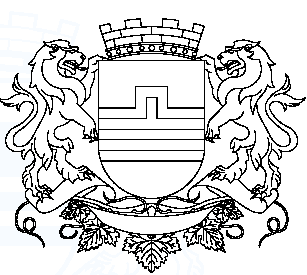 CRNA GORAGLAVNI GRAD - PODGORICAS K U P Š T I N A  ODBOR ZA IZBOR I IMENOVANJABroj: 02-016/21-805Podgorica, 21.septembar 2021. godineNa osnovu člana 16 stav 1 Odluke o mjesnim zajednicama ("Službeni list Crne Gore - opštinski propisi", broj 20/21), Odbor za izbor i imenovanja Skupštine Glavnog grada - Podgorice, objavljuje –JAVNI  POZIVza predlaganje kandidata za dva članaSavjeta mjesnih zajednica    	        1. Savjet mjesnih zajednica utvrđen je Odlukom o mjesnim zajednicama kojom se uređuju poslovi, organi, organizacija i rad organa, način odlučivanja, uslovi za osnivanje, promjene statusa, finasiranje i druga pitanja od značaja za rad mjesnih zajednica na teritoriji Glavnog grada. Savjet mjesnih zajednica preduzima mjere radi obezbjeđivanja vršenja poslova  od neposrednog interesa za lokalno stanovništvo i unapređenje rada mjesnih zajednica.   	 2. Savjet mjesnih zajednica ima pet članova koje imenuje radno tijelo Skupštine nadležno za izbor i imenovanja. Savjet ima predsjednika kojeg bira Savjet iz reda svojih članova. Mandat Savjeta traje četiri godine.            Po  jednog člana savjeta predlaže za imenovanje:          - gradonačelnik;          - klub odbornika sa najvećim brojem odbornika iz reda odborničke većine;          - klub odbornika sa najvećim brojem odbornika iz reda opozicije.Dva člana savjeta imenuje radno tijelo Skupštine nadležno za izbor i imenovanja nakon sprovedenog postupka za imenovanje.            3. Za člana Savjeta može biti imenovano lice:           - koje je državljanin Crne Gore;  - koje ima prebivalište na području mjesne zajednice;  - protiv kojeg se ne vodi krivični postupak.  		     4. Uz predlog za imenovanje članova Savjeta dostavlja se lista dokumentacije, koja sadrži:               - dokaz da je lice predloženo za imenovanje državljanin Crne Gore i da  ima  prebivalište na području mjesne zajednice;               - uvjerenje da se protiv lica predloženog za imenovanje ne vodi krivični postupak;              - izjavu o prihvatanju predloga za imenovanje.  		     5. Predlozi za kandidata za članove Savjeta mjesnih zajednica podnose se u pisanoj formi na pisarnici Glavnog grada - Odboru za izbor i imenovanja Skupštine Glavnog grada - Podgorice, ulica Njegoševa 20 Podgorica, u roku  od 30 dana  od dana objavljivanja javnog poziva.   		      Javni poziv će se objaviti na internet stranici Glavnog grada - Podgorica (www.podgorica.me) i u dnevnom listu "Pobjeda".NAPOMENA: Bliže infomacije u vezi sa javnim pozivom mogu se dobiti u Službi Skupštine, tel. 482 - 051.                                                                                             PREDSJEDNIK ODBORA,                                                                                                 mr Mihailo Anđuši s.r